IFLA Green Library Award 2021Application FormAdministered by ENSULIB, IFLA Section on Environment, Sustainability and Libraries 
https://www.ifla.org/environment-sustainability-and-libraries Sponsored by de Gruyter Publishing HousePlease send your submission only electronically as an attachment, via Dropbox, WeTransfer etc. not later than 28 February 2021 to:Dr. Petra Hauke, ENSULIB Secretary
Email: petra.hauke@hu-berlin.de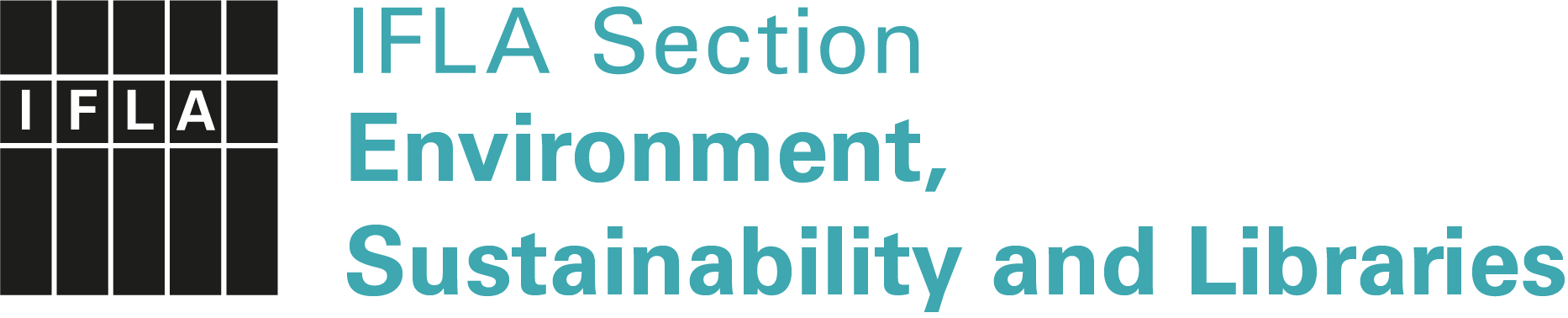 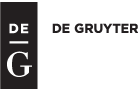 Submission titleNumbers of SDGs addressedSubmission type(  ) essay, (  ) video, (  ) poster, (  ) article, (  ) set of slides,
(  ) other: ______________________________________Concerning (  ) an entire library or (  ) a projectSubmission language(  ) English, (  ) Arabic, (  ) Chinese, (  ) German, (  ) French,
(  ) Russian, (  ) Spanish – all with English abstract (required)Surname(s), name(s)InstitutionPostal addressEmailWebsiteDescription (not more than 300 words):Description (not more than 300 words):